【会場周辺　お食事処MAP】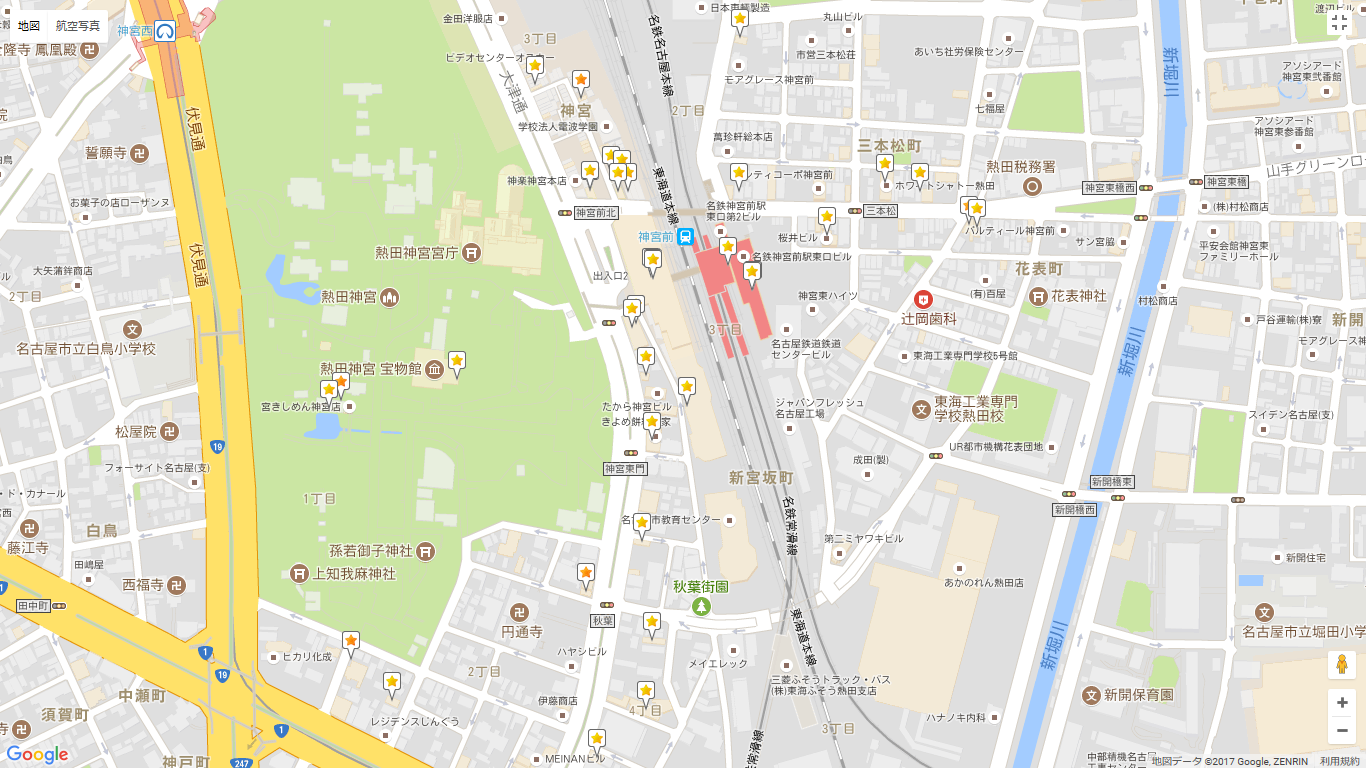 ※参考として近隣の飲食店を掲載しています。定休等はご自身でお確かめ下さい。